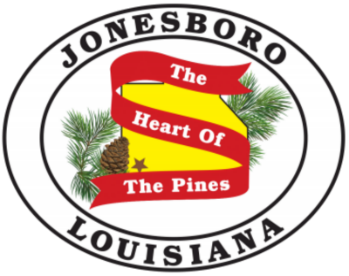 Town of JonesboroMayor Leslie Thompson		P.O. Box 610Ph: 318-259-2385		128 Allen AvenueFax: 318-259-4177		                               Jonesboro, Louisiana 71251Posted Date:  August 12, 2019Town of JonesboroBOARD OF ALDERMENNOTICE OF PUBLIC MEETINGA PUBLIC MEETING OF THE Board of Aldermen will be held as follows:			DATE:  Tuesday, August 13, 2019			TIME:  6:00 PM			Town of Jonesboro Community Room			128 Allen Avenue, Jonesboro, LaAGENDACall to OrderRoll Call:  Johnson, Flowers, Ginn, Siadek, and StringerInvocation: Siadek	Pledge of Allegiance: StringerPublic CommentMayor’s Town UpdateApproval of Minutes-July 9, 20192019/2020 Fiscal Budget Town Clerk’s Salary OrdinanceDirector of Public Works certificationsAssignment of Mayor’s carOpen position – Tax Collector and OrdinanceHiring/Termination – Jonesboro Police Department – Executive SessionSettlement of Midwest Management/US Bank vs. # C-35,460, Nancy Ann JackvonyAdopt Resolution for online Ordinance Code of Jonesboro, La Approval of Trailer Home(s) on St. Charles Resolution - Signatory AuthoritySurplus PropertyQuitclaim DeedEnrollment of  Legal Counsel- Doug L. Stokes in the case of Renee Stringer            Zoning Board ConfirmationCustomer Utility Accounts Policy approvalDepartment Head ReportsApproval of Department Head ReportsCouncil CommentsMayors CommentsAdjournment                                     “This institution is an equal opportunity provider” 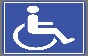 